SCHEDA ATTIVITA’   N 1 segui linee e spirali
Seguire spirali, linee e pattern: un’attività ideale che stimola le qualità del pregrafismo, in cui chiediamo al bambino di seguire le linee tracciate su un foglio utilizzando perline o pietre colorate, o sassi, o legumi secchiCOPRI LE LINEE -LIBERO-DETTANDO UN ORDINE PREDEFINITO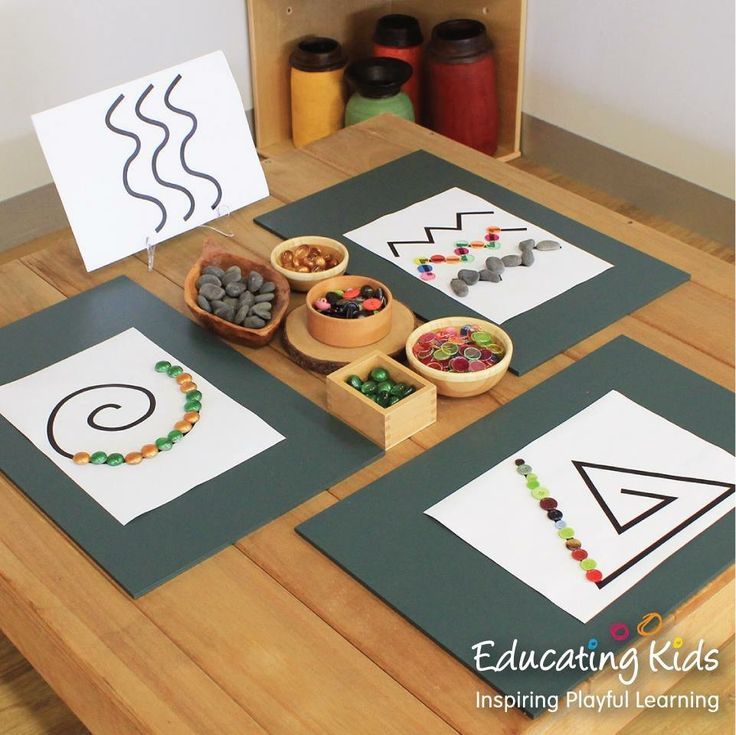 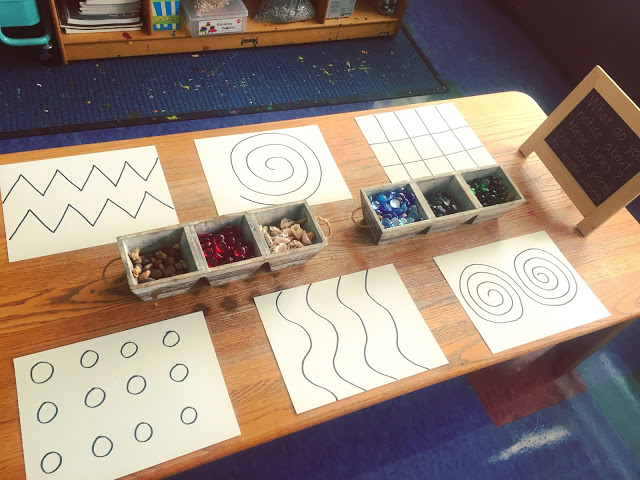 